Сумська міська радаВиконавчий комітетРІШЕННЯВідповідно до Закону України від 09.11.2017 № 2189-VIII «Про житлово-комунальні послуги», постанови Кабінету Міністрів України від 01.06.2011                          № 869 «Про забезпечення єдиного підходу до формування тарифів на житлово-комунальні послуги», постанови Кабінету Міністрів України від 11.10.2017                  № 817 «Про внесення змін до Порядку формування тарифів на теплову енергію, її виробництво, транспортування та постачання, послуги з централізованого опалення і постачання гарячої води», наказу Міністерства регіонального розвитку, будівництва та житлово-комунального господарства України                           від 12.09.2018 № 239 «Про затвердження Порядку розгляду органами місцевого самоврядування розрахунків тарифів на теплову енергію, її виробництво, транспортування та постачання, а також розрахунків тарифів на комунальні послуги, поданих для їх встановлення», керуючись частиною першою статті 52 Закону України «Про місцеве самоврядування в Україні», виконавчий комітет Сумської міської радиВИРІШИВ:Затвердити форми для розрахунків тарифів на теплову енергію, її виробництво, транспортування та постачання, а також розрахунків тарифів на комунальні послуги, поданих для їх встановлення згідно з додатками 1 - 44 до цього рішення.Рішення набирає чинності з моменту оприлюднення на сайті Сумської міської ради.Організацію виконання даного рішення покласти на заступника міського голови згідно з розподілом обов’язків. В.о. міського головиз виконавчої роботи                                                                         В.В. ВойтенкоВелитченко Е.В. 700 590Розіслати: згідно зі списком розсилки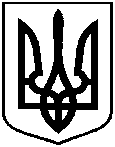 від 21.05.2019 № 286Про затвердження форм для розрахунків тарифів на теплову енергію, її виробництво, транспортування та постачання, а також розрахунків тарифів на комунальні послуги, поданих для їх встановлення